"October Old School Meet"Saturday, October 14th, 2017 HOST: 		Wilson Masters Aquatic ClubSPONSORED: 	Berks County Aquatic Hall of Fame MEET DIRECTOR: 	Denton Quick; denton.quick@gmail.com; 610-301-6743LOCTION: 		Wilson High School; 2601 Grandview Blvd, Reading, PA 19609			(Pool location, NOT the location of where entries are to be mailed.)COURSE: 	Newly renovated 8-lane 25 yard pool with 2 warm up/cool down lanes. Automatic timing system and touchpads. ELIGIBILITY: 	All swimmers 18 and over at time of meet. SEEDING: 	Swimmers will be seeding slowest to fastest, regardless of age and sex. Entries with “No Time” will be seeded in the first heats.RULES: 			This meet will be held in short course yards and governed by 2017 USMS rules.Events are pre-seeded, timed final events.The length of the competition course is 25 yards,All swimmers many swim up to a total of 6 individual events.The 1650 free will be limited to the first 16 swimmers, max of 2 heats.The meet will be capped at 150 swimmers.Final results will be posted at the meet and online following the meet at DVMasters.org. Results for USMS registered swimmers will be submitted to USMS for Top Ten consideration.  AGE GROUPS: 	18-24, 25-29, 30-34, 35-39, 40-44, 45-49, 50+ ENTRIES: Entries must be submitted using this form and must be mailed to the Meet Director. You must include your USMS number to have your times count towards Top TenDeck Entries will be accepted – cash only Entries must be post marked by October 7th in order to qualify. Fees must be paid by cash or check to Berks County Aquatic Hall of Fame and are non-refundable.ENTRY FEES: 	Individual: $5.00; Relays: $12.00AWARDS: 	TBDSPONSORSHIPS: 	If interested in sponsorship information, contact Jennifer Quick, quickjennifer7@gmail.com, 610-301-6744EVENT SCHEDULE  & SELECTION Please mark the events you would like to participate under the “select” column in addition to providing your entry time for selected events. Saturday, October 14th, 2017 - Session 1 – 500 FreeWarm-ups start at 7:00 AMMeet Session starts at 8:00 AMSaturday, October 14th, 2017 - Session 2 - Events 2-18Warm-ups start at 9:00 AMMeet Session starts at 10:00 AM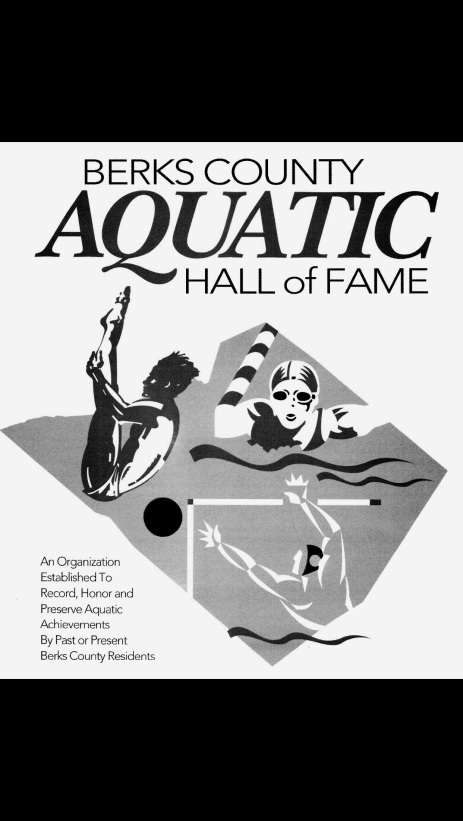 ENTRY FORMContact Information: Entry Fee’s Payment Summary:Berks County Aquatic Hall of Fame Waiver of Liability I declare that I am physically fit and able to participate in this Masters Swim Meet. I declare that I have no known medical conditions that would prevent me from participating. I declare that I have trained for this event. I have read the Rules for Participation for this event and I agree to follow the rules. I understand that accidents (including fatalities, serious bodily injury and/or property damage) can occur during this event. I also understand that heart attack or stroke is a known risk for all participants. I also understand that drowning and brain damage are known risks for all participants. I further acknowledge that accidents can occur because of collision with other swimmers, collision with race volunteers, weather conditions, and water temperature. Knowing all of these risks and other risks not stated above, I nevertheless agree to assume those risks and I agree to release the race sponsors, race officials, race lifeguards, race volunteers, attorneys, race organizers, and all other persons, agents, groups, advisors, organizations, associated with this event including but not limited to the Berks County Aquatic Hall of Fame, Wilson School District, from any negligence or wrongful death claim.Printed Name:___________________________	_____________________________________________ Signature_________________________________________________Date:_______________________Send Event Selections, Entry Form, and Check (Waive Signature)* to:
Lyndsay Woods
BCAHOF
1108 Independence Dr
West Lawn, PA 19609*Must be post marked by October 7,2017#SexEventEventSelectTime 1Mixed1650Free2 Mixed 200 Medley Relay2 Mixed 200 Medley Relay2 Mixed 200 Medley Relay3 Mixed 100 Backstroke3 Mixed 100 Backstroke3 Mixed 100 Backstroke4 Mixed 200 Breaststroke4 Mixed 200 Breaststroke4 Mixed 200 Breaststroke5 Mixed 50 Butterfly5 Mixed 50 Butterfly5 Mixed 50 Butterfly6 Mixed 200 Freestyle6 Mixed 200 Freestyle6 Mixed 200 Freestyle7 Mixed 100 Breaststroke7 Mixed 100 Breaststroke7 Mixed 100 Breaststroke8 Mixed 50 Freestyle8 Mixed 50 Freestyle8 Mixed 50 Freestyle9 Mixed 200 Butterfly9 Mixed 200 Butterfly9 Mixed 200 Butterfly10 Mixed 100 IM10 Mixed 100 IM11 Mixed 50 Backstroke11 Mixed 50 Backstroke11 Mixed 50 Backstroke12 Mixed 100 Butterfly12 Mixed 100 Butterfly12 Mixed 100 Butterfly13 Mixed 200 Backstroke13 Mixed 200 Backstroke13 Mixed 200 Backstroke14 Mixed 50 Breaststroke14 Mixed 50 Breaststroke14 Mixed 50 Breaststroke15 Mixed 500 Freestyle15 Mixed 500 Freestyle15 Mixed 500 Freestyle16 Mixed 200 IM16 Mixed 200 IM17 Mixed 100 Freestyle17 Mixed 100 Freestyle17 Mixed 100 Freestyle18 Mixed 200 Freestyle Relay18 Mixed 200 Freestyle Relay18 Mixed 200 Freestyle RelayName______________________________________________________________________________________________________________________________Address______________________________________________________________________________________________________________________________City/Town_________________________________ State _______Zip ____________Daytime Phone_________________________________      Evening Phone_______________E-mail (required)_________________________________Emergency Contact Name _________________________________     Phone Number_________________________Individual Entries @ $5.00 per event =____________________Relay Entries @ $12.00 per event =__________Total payable to Berks County Aquatic Hall of Fame__________